SERVICE SCHEDULE for October 27, 2019Announcements for the Week   	Buck PhillipsMorning Service			Evening ServicePrayer- Buck Phillips			Prayer- Jason LaChappelleSong Leader- Scott Lucas		Song Leader- Cliff DavisCommunion:-- Comments – Darryl Griffing		Comments – Brandon Esque -- Assisting – Dean Shacklock		Communion – Roger German -- Assisting – Connor LaChappelle-- Assisting – Brandon Esque-- Assisting – John MacQuilliam-- Scripture – Cliff Davis		Scripture – Ron BaileyClosing Prayer- Andy Fuller		Closing Prayer- Jared DavisWednesday Night – October 30, 2019First Prayer– Connor LaChappelleSong Leader – Don CasperInvitation – Darryl GriffingClosing Prayer – David JohnsonUpcoming AssignmentsGood Thoughts --   The women I know with strong personalities, the ones who might have become generals or the heads of companies if they were men, become teachers. Teaching is a calling, too. And I've always thought that teachers in their way are holy--angles leading their flocks out of the darkness. ― Jeannette Walls   A Little HuMOR: Picnicker: Is this bull safe?Farmer: "He's a lot safer than you are right now.How safe are you?Schedule of ServicesSunday:  a.m. & 5 p.m. Wednesday: 7 p.m.Wi-Fi Password: church1234This bulletin is published weekly. Edited by Bill McIlvain.Send any articles for the bulletin to Preacher@covingtonchurchofchrist.comVisit us on the web: www.covingtonchurchofchrist.com9441 Bypass,  --- [770] 787-1119Elders: Jason LaChappelle, Bill McIlvainDeacons: Cliff Davis, Darryl Griffing, Buck PhillipsOctober 27, 2019Priests1. What priest received the boy Samuel as a servant?2. What high priest had John and Peter arrested after the two disciples had healed a lame man?3. What priest was told by Jeremiah that he would be taken to Babylon as a prisoner?4. What king of Israel sinned by appointing priests that had not been chosen by God?What Am I Thinking?By Wes GossettA while back we talked quite a bit about the thoughts that go through our minds at worship service. On Sunday morning one might be thinking about his Sunday afternoon nap. Another might be thinking about all the yard work he has to get done in between services. Or another might be thinking about getting on the road for vacation or business trip.Although we all have these thoughts from time to time, we often recognize that when our mind is in the wrong place at the wrong time it is a problem. And because of that we often try our absolute hardest to control our thoughts especially during worship. But is it only in worship where we need to control our thoughts? Passing On Family ValuesBy David MaxsonYou shall love to the LORD your God with all your heart and with all your soul and with all your might. And these words that I command you today shall be on your heart. You shall teach them diligently to your children, and shall talk of them when you sit in your house, and when you walk by the way, and when you lie down, and when you rise. [Deuteronomy 6:4-7]Saturdays in the fall are special for Southerners because of college football. For many it is a family affair. We wear our team colors with pride as a family. We are infuriated by those who would blaspheme the precious name of our school. We go to the game and indoctrinate our children with the atmosphere. We sit around the TV for hours. We talk about the game around the dinner table. When a husband and wife pull for different schools, we call that a mixed marriage.Children of the South learn to love college football from an early age because of the bonding they experience in their families. They share both victory and defeat with their parents on a personal level. Even children who don't understand what is going on in the game feel this.If only we could have the same passion for the Lord! If only our children could hear us talk about him and diligently teach his law throughout the day. If only they could see the signs of God's law bound on our hands and heads, on our doorposts and on our gates! Our children are a mirror for us. They reflect our values and priorities. They love what we love. They hate what we hate. Our passion becomes theirs. They know what we follow with all our heart, soul, and strength. That is why they do not respond so much to the rhetoric we parrot on Sunday. They see where our true passion lies on Saturday.So perhaps, amidst all the frenzy today, we can make some time to read the Bible, pray, and remind our children (and ourselves) about the One who should be the at the center of our hearts.We need to enjoy our team without idolizing it. We should know  what is supposed to come first in our life. What Am I Thinking?By ContinuedRemember the story [Matthew 9] when the man was brought by his friends to be healed by Jesus, but the house was so full of people that they could not even get the man into the house?. But demonstrating their faith in Jesus they carried their friend up to the top of the house and cut a hole in the roof and let the man down into the house.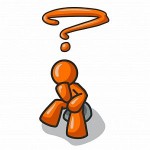 When Jesus saw their faith He told the man to take heart that his sins were forgiven. This statement by Jesus set the scribes and Pharisees off thinking that Jesus had just blasphemed. (Matthew 9:3; Luke 5:21) And the following verse really hits me between the eyes, “But Jesus knowing their thoughts, said why do you think evil in your hearts?” [Matthew 9:4].Isn’t that amazing? Jesus knew exactly what they were thinking without them ever saying a single word. I don’t know about you, but that scares me!   “But what comes out of the mouth proceeds from the heart, and this defiles a person. For out of the heart come evil thoughts, murder, adultery, sexual immorality, theft, false witness, slander. These are what defile a person.” [Matthew 15:18-20]   Do you notice that a person who has evil thoughts is no different than a murderer, thief or adulterer? And it’s all because his heart has been corrupted. Remembering this helps me to understand why loving the Lord my God with all my heart, soul, mind and strength is the greatest commandment. (Mark 12:30)However, you chose to deal with the secret things of your heart know this: “God will bring every deed into judgment, with every secret thing, whether good or evil.”  [Ecclesiastes 12:14] Answers from page 11. Eli [1Samuel 2:11]2. Annas [Acts 4:6]3. Passur [Jeremiah 20:6]4. Jeroboam [1 Kings 13:33] OctoberCommunionCleaning27DavisWe urge everyone to check your pew area andNov 3GoddardPick up any loose papers, wrappers, etc.